16.10. – 30.10.2022./tylko do użytku wewnętrznego/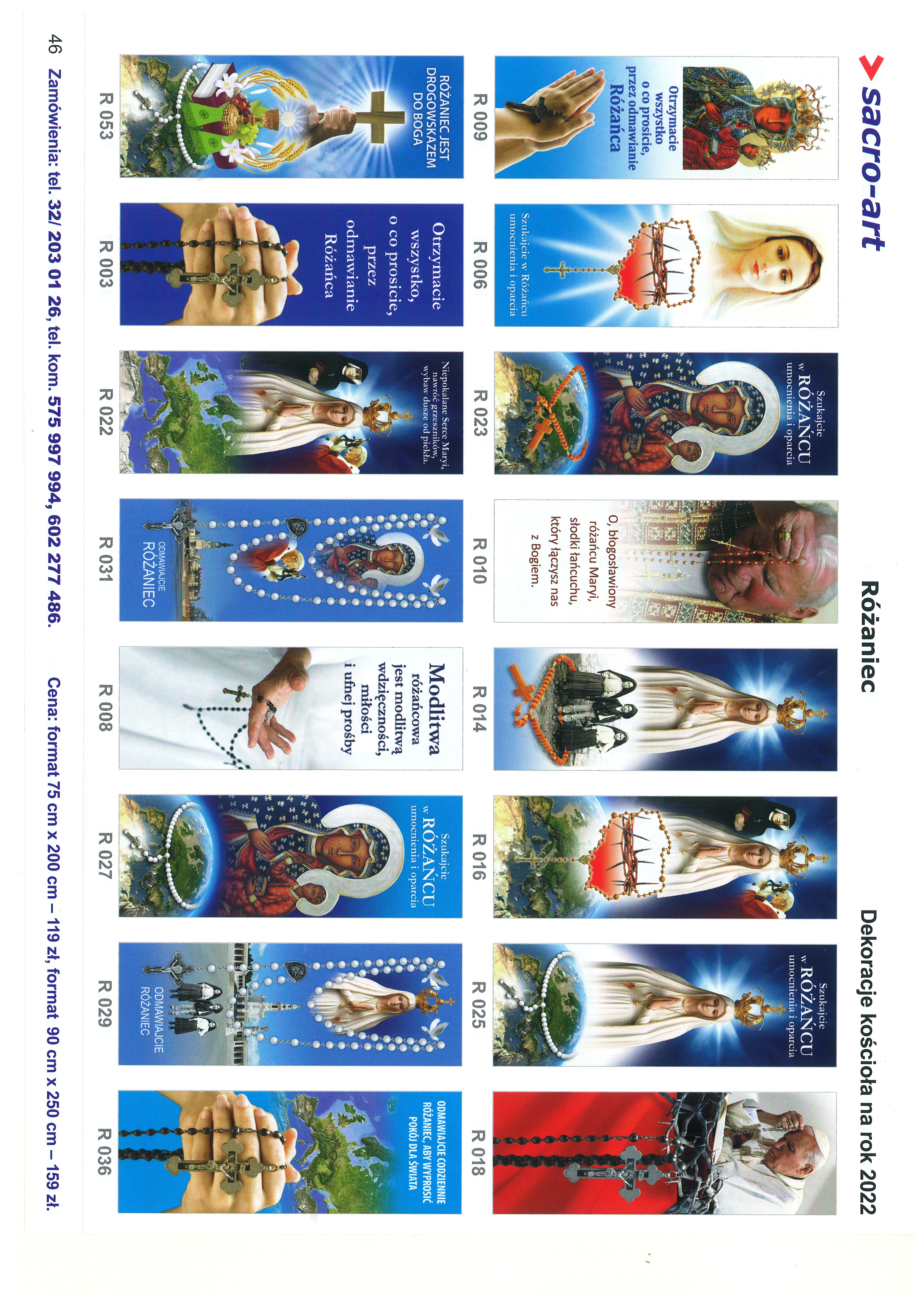 W tym roku, w październiku, planujemy w naszej Parafii wprowadzenie Nabożeństw Fatimskich ku czci Matki Bożej.Pierwsze takie nabożeństwa odbędą się: 
W Niemysłowicach – w piątek, 21 października około godz. 18.30 
(po Mszy św., która odbędzie się o godz. 18.00) 
i w Czyżowicach – w niedzielę, 23 października o godz. 18.30. 
W czasie nabożeństw odbędzie się Procesja Różańcowa wokół kościoła ze świecami lub lampionami. W procesji będzie niesiona figura Matki Bożej Fatimskiej. Serdecznie zapraszamy.OGŁOSZENIA PARAFIALNE – 16.10. – 30.10.2022.*Serdeczne Bóg zapłać za Wasze modlitwy, prace i ofiary na rzecz
  naszej parafii i naszych kościołów.
*W niedzielę (30.10.) przedstawiciele Rady Parafialnej będą zbierać 
  ofiary na potrzeby kościoła w Niemysłowicach. Za składane ofiary 
  serdeczne Bóg zapłać.
*W październiku, w Czyżowicach, w niedziele, Msze św. odbywają się 
   o godz. 9.15, ze względu na odmawiany po nich Różaniec.*16.10. przypada 22. Niedziela Papieska, w czasie której będziemy 
   rozważać nauczanie św. Papieża Jana Pawła II. Przed kościołem 
   odbędzie się zbiórka na Fundację „Dzieło Nowego Tysiąclecia”.  
   wspierającą uczące się dzieci i młodzież z ubogich rodzin. Dzięki hojności  
   i zaangażowaniu Polaków podczas zbiórki Fundacja może prowadzić  
   swoją działalność stypendialną pośród utalentowanej młodzieży, 
   pochodzącej z niezamożnych rodzin. Obecnie pomaga prawie 2 tysiącom 
   uczniów i studentów. Dopełnieniem programu stypendialnego są letnie 
   obozy formacyjne dla stypendystów. Młodzież, która dzięki pomocy 
   Fundacji otrzymuje szansę rozwoju, nazywana jest „żywym pomnikiem” 
   Ojca Świętego Jana Pawła II. Tego dnia zanoszone są również modlitwy 
   w intencji Ojca Świętego Franciszka. 
*Zapraszamy w październiku na Nabożeństwa Różańcowe: 
  w Niemysłowicach - od poniedziałku do piątku o g. 17.30 i w niedzielę 
  po Mszy św. o g. 11.00. (wtorek-Różaniec-rano, o g. 9.30, po Mszy św.).
  W Czyżowicach - od poniedziałku do soboty o g. 17.30 i w niedzielę 
  po Mszy św. o g. 9.15. 
*Na ławkach oraz przy wyjściu z kościoła znajdują się kartki, na których  
  możemy zapisywać nazwiska i imiona naszych bliskich zmarłych, 
  za których będziemy się modlili w czasie Różańca za zmarłych 
  2 listopada, w Niemysłowicach i Czyżowicach. Wypominki można 
  składać po Mszach św. w zakrystii, podobnie jak w ubiegłym roku. 

*Odeszli do wieczności: 
  1.10.2022 r. – Wanda Górawska (l.95), zam. w Niemysłowicach,
  1.10.2022 r. - Edward Wolski (l.70), zam. w Czyżowicach. 
  Wieczny odpoczynek… PARAFIA ŚW. ANNY W NIEMYSŁOWICACH     
 /FILIA W CZYŻOWICACH PW. NAJŚWIĘTSZEGO SERCA PANA JEZUSA/
e-mail: parafianiemyslowice@op.pl; www.niemyslowice.infotel.: 601-861-252PORZĄDEK NABOŻEŃSTW  16.10. – 30.10.2022.  PORZĄDEK NABOŻEŃSTW  16.10. – 30.10.2022.  XXIX NIEDZIELA ZWYKŁA, 16 października NIEDZIELA PAPIESKA
Uroczystość św. Jadwigi Śląskiej, głównej Patronki ŚląskaXXIX NIEDZIELA ZWYKŁA, 16 października NIEDZIELA PAPIESKA
Uroczystość św. Jadwigi Śląskiej, głównej Patronki Śląska7.30Za + Franciszkę i Franciszka Krzesińskich, i ++ z rodziny.9.15
 W Czyżowicach: 
O zdrowie i bł. Boże dla Jana i Jadwigi Szandurskich 
z okazji 45. r. ślubu.                                          (po Mszy św. Różaniec)  11.00O zdrowie i bł. Boże w rodzinie Marii i Kazimierza Sokołowskich.
Za + Stanisława Dancewicz oraz ++ z rodziny 
i pokrewieństwa.
O zdrowie i bł. Boże dla Łucji i Leszka Piotrowskich 
oraz dla dzieci, wnuków i wnuczki.             (po Mszy św. Różaniec)Poniedziałek, 17 październikaWspom. św. Ignacego Antiocheńskiego, biskupa i męczennikaPoniedziałek, 17 październikaWspom. św. Ignacego Antiocheńskiego, biskupa i męczennika17.30Różaniec i Msza św.:
Za ++ dziadków Marię i Kazimierza oraz ++ wujków Jana 
i Antoniego w r. śm. Wtorek, 18 października
Święto św. Łukasza EwangelistyWtorek, 18 października
Święto św. Łukasza Ewangelisty9.00Za + Pawła Święs (po Mszy św. Różaniec).               Środa, 19 październikaŚroda, 19 października17.30Różaniec i Msza św.: 
Za + Antoninę, Władysława i Franciszka Borejko 
oraz ++ z rodziny Sucheckich.Czwartek, 20 października
Wspomnienie św. Jana Kantego, kapłanaCzwartek, 20 października
Wspomnienie św. Jana Kantego, kapłana17.30Różaniec i Msza św.:Za + Annę Chmielowską oraz ++ rodziców i rodzeństwo. Piątek, 21 październikaPiątek, 21 października18.00Msza św. Szkolna:
Za + ks. Marcina Szewczuk i jego mamę Stanisławę.Po Mszy św. Nabożeństwo Fatimskie ku czci Matki Bożej - 
Procesja Różańcowa wokół kościoła ze świecami. Sobota, 22 października
Wspomnienie św. Jana Pawła II, PapieżaSobota, 22 października
Wspomnienie św. Jana Pawła II, Papieża17.30W Czyżowicach- Różaniec i Msza św.: Za + Romana Wójcik, Helenę Zając oraz ++ rodziców z obu stron.XXX NIEDZIELA ZWYKŁA, 23 października   NIEDZIELA MISYJNA
/kolekta na Misje św./XXX NIEDZIELA ZWYKŁA, 23 października   NIEDZIELA MISYJNA
/kolekta na Misje św./7.30 O błog. Boże dla Mii i Laury Łacina z okazji 1. r. urodzin.O błog. Boże dla Małgorzaty i Andrzeja Łacina z okazji 40 r. ślubu.9.15W Czyżowicach: 
Za ++ rodziców Marię i Jana Kułakowskich i dziadków z obu stron.
Za + Karola Jarosławskiego, siostrę Stanisławę, Janinę Wojdas 
w 20. r. śm. i ++  z pokrewieństwa.              11.00       Za + Michała Marszałek oraz ++ z rodziny i rodzeństwa 
z obu stron. Za ++ rodziców Franciszka i Emilię Wiśniewskich, Aleksandra 
i Joannę Bedryj, + męża Włodzimierza oraz ++ z rodziny Krzesińskich i Wiśniewskich.                      (po Mszy św. Różaniec)18.30W Czyżowicach: Nabożeństwo Fatimskie ku czci Matki Bożej -
Procesja Różańcowa wokół kościoła ze świecami (lampionami)Poniedziałek, 24 październikaPoniedziałek, 24 października17.30Różaniec i Msza św.:
Za + Szczepana i Eleonorę Jedlińską, ++ rodzeństwo 
oraz + Jadwigę Jedlińską i Mieczysława Łuckiego.Wtorek, 25 październikaWtorek, 25 października9.00Za + Pawła Święs (po Mszy św. Różaniec).               Środa, 26 październikaŚroda, 26 października17.30Różaniec i Msza św.:Za + Antoninę, Jana i Jerzego Schirmeisen, Jana Kaszoid 
i Lesława Bogdanowskiego.Czwartek, 27 październikaCzwartek, 27 października17.30Różaniec i Msza św.: Za + męża Tadeusza Świąder w 7. r. śm.Piątek, 28.10. - Święto św. Apostołów Szymona i Judy TadeuszaPiątek, 28.10. - Święto św. Apostołów Szymona i Judy Tadeusza17.30Różaniec i Msza św. Szkolna:Za + Michała, Annę i Ryszarda Dendewicz oraz Michała, Stanisławę i Marię Dendewicz.Sobota, 29 październikaSobota, 29 października17.30W Czyżowicach - Różaniec i Msza św.: O zdrowie i bł. Boże dla Elżbiety Rudolf z okazji 91. r. urodzin 
oraz o bł. Boże dla wnuków i prawnuków.XXXI NIEDZIELA ZWYKŁA, 30 października /przejście na czas zimowy/XXXI NIEDZIELA ZWYKŁA, 30 października /przejście na czas zimowy/7.30Za + Teofilę i Antoniego Kamińskich.9.15W Czyżowicach: Za + Henryka w 4. r. śm..
O bł. Boże w rodzinie Zawiślak.
O bł. Boże dla Róży Różańcowej Alicji Zawiślak.
                                                                              (po Mszy św. Różaniec)  11.00O zdrowie i bł. Boże dla Róży Różańcowej Anny Niedźwieckiej.                                                                              (po Mszy św. Różaniec)                                                                